Consignes Post Opératoires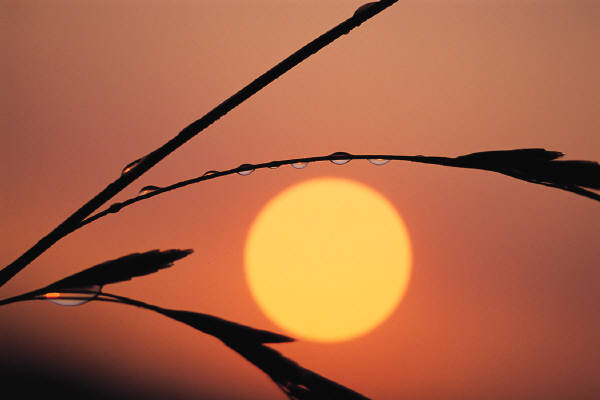 Manger et boire froid ou tiède et mou le reste de la journée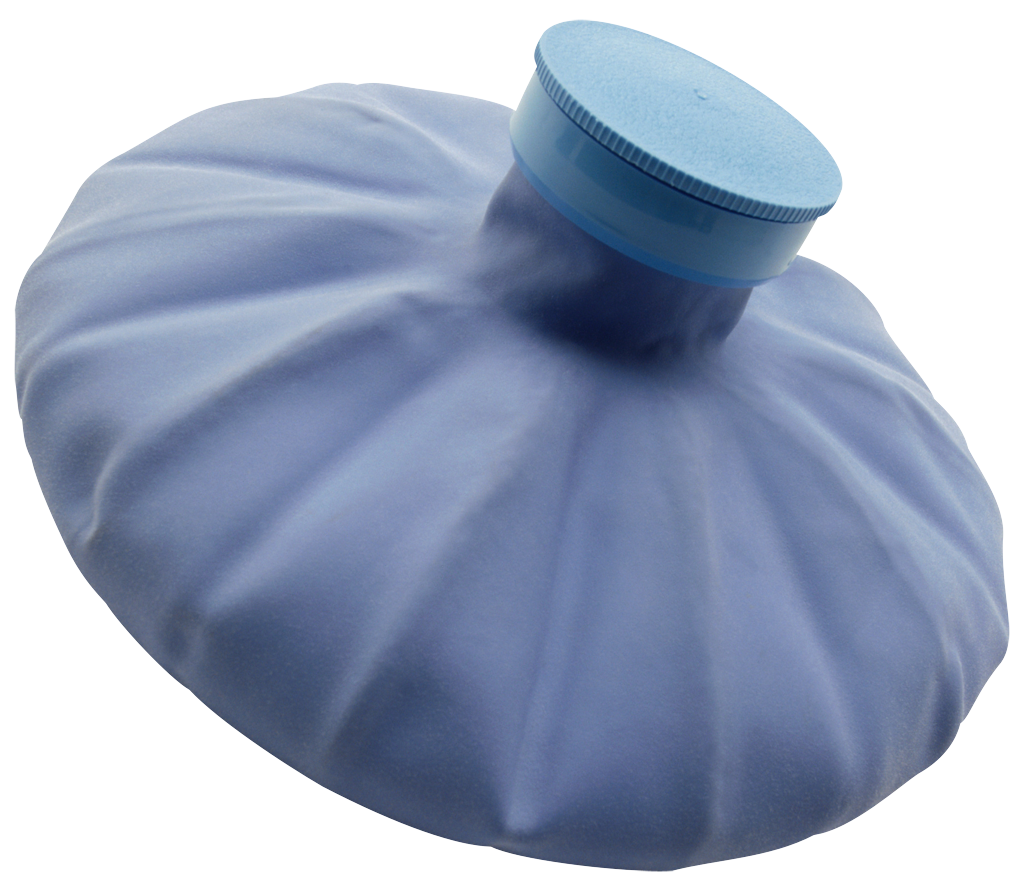 Mettre une poche de glace ou un dispositif type Cold/Hot® sur la zone opérée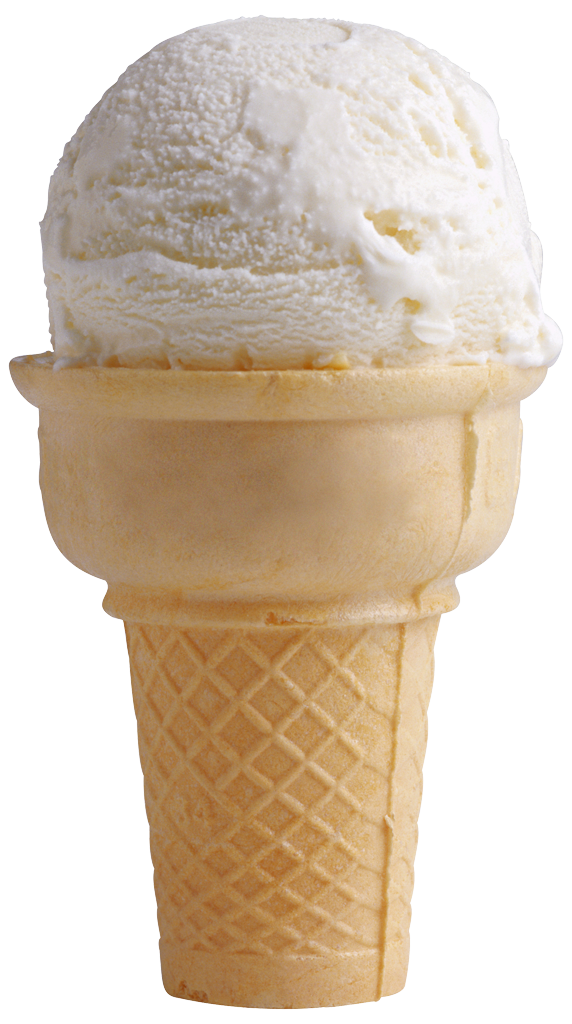 Manger de la glace (de toutes marques, de tous parfums !!)Ne pas s’allonger le reste de la journée pour éviter que le sang n’afflue vers la tête et ne provoque un saignement.Rajouter un oreiller supplémentaire sous la tête la première nuitNe pas prendre d’aspirine(acide acétylsalicylique)Rester au calme et au reposPas de consommation d’alcoolNe pas fumerAppeler le Dr Allain si une question, un doute ou un problème surviennent